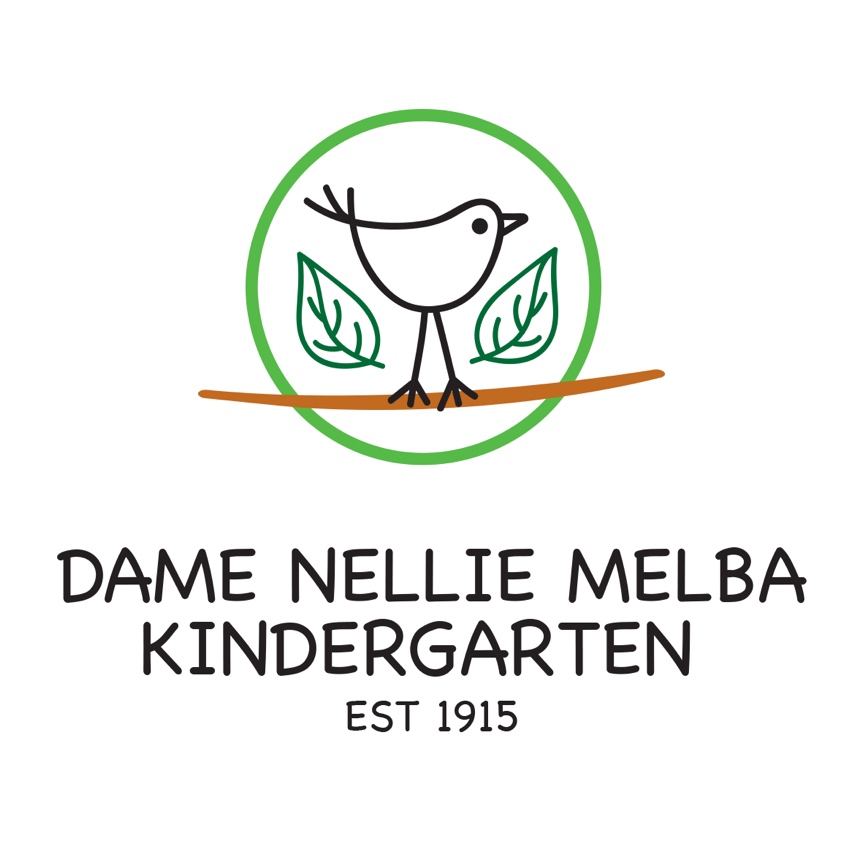 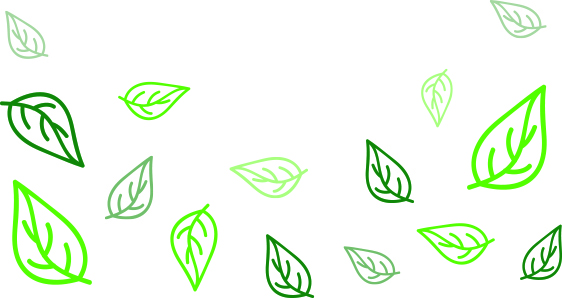 PURPOSE This policy will outline the procedures that apply to managing water safety, including safety during any water-based activities at DNMK.POLICY STATEMENT 1. VALUES DNMK is committed to:providing opportunities for children to explore their natural environment including through water playensuring that children are protected from the risks associated with drowning or non-fatal drowning experiencesensuring that curriculum planning incorporates water safety awarenessproviding information to educators, staff, parents/guardians, volunteers and others at the service about water safety.2. SCOPEThis policy applies to the Approved Provider, Nominated Supervisor, Person in day to Day Charge, educators, staff, students on placement, volunteers, parents/guardians, children and others attending the programs and activities of DNMK, including during offsite excursions and activities.3. BACKGROUND AND LEGISLATION The supervision and safety of children with and around water is of paramount importance.Learning spaces and environments should offer an array of possibilities and connect children with natural materials. Water is one experience that offers children sensory-rich, open-ended experiences that engage children’s curiosity and imagination. Children may encounter these resources in the service environment and/or when on excursions. These experiences, especially those conducted with and near water, will be carefully supervised ensuring the safety of children and adults.Water safety relates to access to water in the building, the playground or on excursions, and also to the availability of drinking water for children.It is imperative that educators remain vigilant in their supervision of children in and around water, and are alert to potential risks in everyday practice in the learning environment.Drowning is a leading cause of death for children in Victoria, with infants and toddlers the group most at risk. Non-fatal drowning incidents can result in permanent brain damage and disability. Knowledge of potential hazards associated with water will assist educators to provide a safe, stimulating environment for preschool children.Drowning hazards include large bodies of water such as swimming pools, rivers, creeks, dams and ponds. Smaller bodies of water, including water containers and poor drainage which allows water to collect can also present drowning hazards for young children. Children can drown in as little as a few centimetres of water.Keep Watch is a public education program of Royal Life Saving Society – Australia, aimed at preventing the drowning deaths of children under 5 years of age in all aquatic locations. The program has four key actions:supervise children constantly around waterrestrict access to water hazards by using child-proof barriers and fencesprovide water awareness training to childrenresuscitation saves lives – ensure that staff have completed current first aid training.Legislation and standardsRelevant legislation and standards include but are not limited to:Child Wellbeing and Safety Act 2005 (Vic) (Part 2: Principles for Children)Education and Care Services National Law Act 2010: Section 167Education and Care Services National Regulations 2011: Regulations 101(2), 168(2)(a)(iii)National Quality Standard, Including Quality Area 2: Children’s Health and Safety4. DEFINITIONS The terms defined in this section relate specifically to this policy. For commonly used terms e.g. Approved Provider, Nominated Supervisor, Regulatory Authority etc. refer to the General Definitions section of this manual.Adequate supervision: (In relation to this policy) supervision entails all children (individuals and groups) in all areas of the service, being in sight and/or hearing of an educator at all times including during toileting, sleep, rest and transition routines. Services are required to comply with the legislative requirements for educator-to-child ratios at all times. Supervision contributes to protecting children from hazards that may emerge in play, including hazards created by the equipment used.Adequate Supervision refers to constant, active and diligent supervision of every child at the service. Adequate supervision requires that educators are always in a position to observe each child, respond to individual needs, and immediately intervene if necessary. Variables affecting supervision levels include:number, age and abilities of childrennumber and positioning of educatorscurrent activity of each childareas in which the children are engaged in an activity (visibility and accessibility)developmental profile of each child and of the group of childrenexperience, knowledge and skill of each educatorneed for educators to move between areas (effective communication strategies).Approved first aid qualification: A list of approved first aid qualifications, anaphylaxis management and emergency asthma management training is published on the ACECQA website: www.acecqa.gov.auHazard: A source or situation with a potential for harm in terms of human injury or ill health, damage to property, damage to the environment or a combination of these.Notifiable incident: An incident involving workplace health and safety that is required by law to be reported to WorkSafe Victoria. Notification is required for incidents that result in death or serious injury/illness, or dangerous occurrences. For a complete list of incidents that must be reported to WorkSafe Victoria, refer to the Guide to Incident Notification on the WorkSafe Victoria website: www.worksafe.vic.gov.auSerious incident: A children’s service is required to notify the Department when a serious incident occurs at the service. A serious incident is defined as:the death of a child while being cared for or educated by the service (section 29C(a)).any incident involving injury or trauma to a child while being cared for or educated by the service requiring theattention of a registered medical practitioner; oradmission to a hospital (section 29C(b))a child being cared for or educated by the service appears to be missing or otherwise unaccounted for or appears to have been taken or removed from the service contrary to the regulations (section 29C(c))any incident requiring attendance by emergency services (section 29C(d) and regulation 90(2)).A children’s service must notify the relevant regional office by telephone within 24 hours of the incident, followed by written notification as soon as practicable (regulation 90(1)). Written notification is to be provided by using the Serious incident notification form available at:  www.education.vic.gov.au/childhood/providers/regulation/Pages/vcsforms.aspx.Water hazard: (in relation to this policy) can lead to drowning or non-fatal drowning incidences. Drowning hazards include large bodies of water such as swimming pools, rivers, creeks, dams and ponds. Smaller bodies of water, including water containers, and poor drainage which allows water to collect can also present drowning hazards for young children.5. SOURCES AND RELATED POLICIES SourcesRoyal Life Saving Society – Australia: www.royallifesaving.com.auWater Safety Victoria – Water Safety Guide: Play it Safe by the Water www.watersafety.vic.gov.auKidsafe – Water Safety Fact Sheet: www.kidsafevic.com.auService policiesAdministration of First Aid PolicyEmergency and Evacuation PolicyExcursions and Service Events PolicyNutrition and Active Play PolicyIncident, Injury, Trauma and Illness PolicyOccupational Health and Safety PolicySupervision of Children PolicyPROCEDURESThe Approved Provider is responsible for:ensuring that children are adequately supervised (refer to Definitions) at all times when near water hazards (refer to Definitions)ensuring that educator-to-child ratios are maintained at all times (Education and Care Services National Law Act 2010: Sections 169(1)&(3), Education and Care Services National Regulations 2011: Regulations 123, 355, 357, 360)conducting a risk assessment in relation to any water hazards on or near the premises that may be accessible to childrenensuring permission is obtained from parents/guardians for an excursion to a location where there is a water hazard (refer to Excursions and Service Events Policy)ensuring that water hazards and risks associated with water-based activities are considered in a risk assessment prior to conducting excursions and other offsite events (Regulation 101)ensuring increased levels of supervision for an excursion to a location where there is a water hazard (refer to Supervision of Children Policy)conducting a regular safety check of the service premises (refer to Occupational Health and Safety Policy)ensuring any water hazards that are not able to be adequately supervised at all times are isolated from children by a child-resistant barrier or fence (particularly large bodies of water including swimming pools, rivers, ponds etc.)ensuring that an educator with a current approved first aid qualification (refer to Definitions) is in attendance and immediately available at all times children are being educated and cared for by the service (Regulation 136)ensuring that details of current approved first aid qualifications (refer to Definitions) are filed with each staff member’s recordreporting serious incidents (refer to Definitions) to DETreporting notifiable incidents (refer to Definitions) to WorkSafe Victoriaensuring that water safety awareness is embedded in the curriculumproviding current information to parents about water safety.The Nominated Supervisor is responsible for:assisting the Approved Provider to implement the Water Safety Policyensuring parents/guardians are informed of the Water Safety Policy on enrolmentensuring permission is obtained from parents/guardians for an excursion to a location where there is a water hazard (refer to Excursions and Service Events Policy)ensuring information on water safety (refer to Sources) is incorporated into the educational programensuring that children are adequately supervised (refer to Definitions) and protected from hazards and harm at all timesensuring that water hazards and risks associated with water-based activities are considered in a risk assessment prior to conducting excursions and other offsite events (Regulations 100, 101)ensuring permission is obtained from parents/guardians for an excursion to a location where there is a water hazard (refer to Excursions and Service Events Policy)ensuring increased levels of supervision for an excursion to a location where there is a water hazard (refer to Supervision of Children Policy)ensuring that an educator with a current approved first aid qualification (refer to Definitions) is in attendance and immediately available at all times children are being educated and cared for by the serviceensuring that all educators’ current approved first aid qualifications meet the requirements of the National Regulations and are approved by ACECQA (refer to Administration of First Aid Policy)informing the Approved Provider immediately if any serious or notifiable incidents (refer to Definitions) occur at the service.Person in Day to Day Charge and other educators are responsible for:providing adequate supervision (refer to Definitions) at all timesundertaking a risk assessment prior to an excursion to a location where there is a significant water hazard (refer to Excursions and Service Events Policy)adjusting supervision strategies to suit the activities being undertaken (refer to Supervision of Children Policy)obtaining parental permission for an excursion to a location where there is a water hazard (refer to Excursions and Service Events Policy)maintaining a current approved first aid qualification (refer to Definitions)ensuring gates and other barriers restricting access to water hazards are closed at all times and that fences are kept clear at all timesensuring wading/paddling pools, water play containers and portable water courses are emptied immediately after each use and stored in a manner that prevents the collection of water when not in usechecking the outdoor learning environment at the beginning and end of each day for puddles or filled containers that could pose a potential risk to small children after heavy rainproviding water safety education as a part of the service’s programinforming the Approved Provider immediately if any serious or notifiable incidents (refer to Definitions) occur at the service.Parents/guardians are responsible for:supervising children in their care, including siblings, while attending or assisting at the serviceensuring that doors, gates and barriers, including playground gates, are closed after entry or exit to prevent access to water hazardsinforming themselves about water safetyensuring their children understand the risks associated with waterrecognising when resuscitation is required and obtaining assistanceconsidering undertaking approved first aid qualifications, as resuscitation skills save lives.Volunteers and students, while at the service, are responsible for following this policy and its procedures.EVALUATION In order to assess whether the values and purposes of the policy have been achieved, the Approved Provider will:regularly seek feedback from educators, staff, parents/guardians, children, management and all affected by the policy regarding its effectivenessmonitor the implementation, compliance, complaints and incidents in relation to this policykeep the policy up to date with current legislation, research, policy and best practicerevise the policy and procedures as part of the service’s policy review cycle, or as requirednotify parents/guardians at least 14 days before making any change to this policy or its procedures.ATTACHMENTS Nil AUTHORISATIONThis policy was adopted by the Approved Provider of Dame Nellie Melba Kindergarten on June 2019REVIEW DATE: June 2020